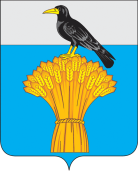 27.12.2018                             с.Грачевка                                                 № 777 пО передаче прав  по размещению  на официальном сайте  для размещения  информации о государственных и муниципальных учреждениях в информационно- телекоммуникационной сети «Интернет» документов о  муниципальных учреждениях, функции и полномочия  учредителя которых осуществляет администрация  муниципального образования Грачевский район             На основании Федерального закона  от 07.06.2017 №113-ФЗ                 «О внесении изменений  в статью 32 Федерального закона                                «О некоммерческих организациях» и признании утратившими  силу отдельных положений  законодательных актов  Российской Федерации», в соответствии  с абзацем  вторым пункта 3.5 статьи 32 Федерального закона от 12.01.1996 № 7-ФЗ « О некоммерческих организациях» и  руководствуясь Уставом  муниципального образования Грачевский район п о с т а н о в л я ю:       1. Передать  муниципальным учреждениям  Грачевского района, учредителем которых в соответствии  с Уставами  муниципальных учреждений является администрация  муниципального образования  Грачевский район, права по размещению на официальном сайте                                  для размещения информации  о государственных и  муниципальных учреждениях в информационно - телекоммуникационной  сети «Интернет» (www.bus.gov.ru) документов о муниципальном учреждении, предусмотренных пунктом 3.3 статьи 32 Федерального закона                                          от 12.01.1996 №7-ФЗ « О некоммерческих организациях».       2. Руководителям муниципальных учреждений  Грачевского района, в отношении которых администрация  муниципального образования Грачевский район  осуществляет полномочия учредителя обеспечить размещение документов о  муниципальном учреждении в                              Порядке, утвержденным   приказом Министерства  финансов Российской Федерации от 21.07.2011 №86 н  «Об утверждении  порядка предоставления  информации  государственным (муниципальным) учреждением,                                         ее размещение  на официальном сайте в сети «Интернет» и ведения указанного сайта».      3.Контроль  за исполнением  настоящего постановления  возложить  на заместителя главы администрации района - начальника отдела экономики  Ю. П. Сигидаева      4.Постановление вступает в силу со дня его подписания и  распространяется на правоотношения  возникшие  с 01.01.2018 года.      5.Постановление подлежит размещению на официальном информационном сайте администрации муниципального образования Грачевский район и на сайте www.право-грачевка. рф.Глава района                                                                                    О.М. Свиридов   Разослано: финансовый отдел, отдел экономики, МБУ «МФЦ», МКУ «ЦМТО»,  организационно-правовой отдел.                 АДМИНИСТРАЦИЯ  МУНИЦИПАЛЬНОГО  ОБРАЗОВАНИЯ ГРАЧЕВСКИЙ  РАЙОН ОРЕНБУРГСКОЙ ОБЛАСТИ	П О С Т А Н О В Л Е Н И Е	